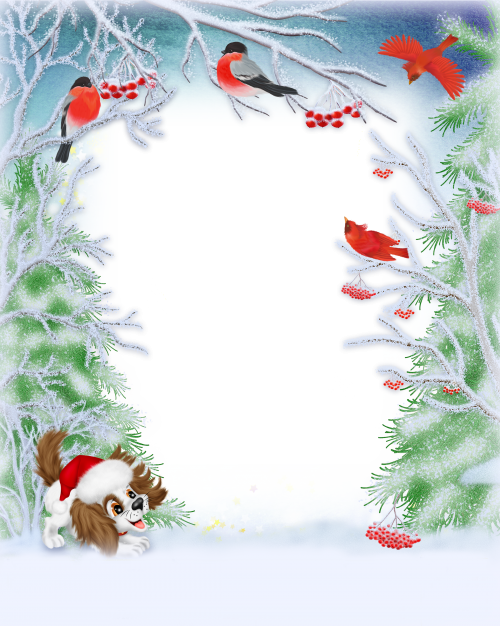 «Вот, какая елочка»1 куплетВот, какая елочка выросла у нас,Мы такую елочку видим в первый раз.ПрипевШарики блестят, лампочки горят.И красиво завитой льется дождик золотой,Льется дождик золотой.2 куплетЕлочка иголочки стала расправлять,Очень хочет елочка с нами танцевать.Припев3 куплетЧтобы стало весело елочке у нас,Звонко эту песенку мы споем сейчас.Припев